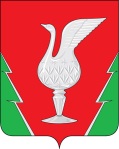 АДМИНИСТРАЦИЯ МУНИЦИПАЛЬНОГО ОБРАЗОВАНИЯ ГУСЬ-ХРУСТАЛЬНЫЙ РАЙОН (МУНИЦИПАЛЬНЫЙ РАЙОН) ВЛАДИМИРСКОЙ ОБЛАСТИУПРАВЛЕНИЕ ОБРАЗОВАНИЯПРИКАЗО направлении команд учащихся для участия в областных соревнованиях по баскетболу  Во исполнение приказа департамента образования администрации Владимирской области от 24.08.2015 № 800 «Об утверждении Календарного плана областных спортивно-массовых мероприятий с обучающимися образовательных организаций во Владимирской области на 2015-2016 учебный год» п р и к а з ы в а ю:1. Направить  08.12.2015 года    команды  учащихся МБОУ  Анопинской     СОШ в количестве 9 человек (юноши),  МКОУ  Григорьевской СОШ  в количестве 7 чел. (девушки)  для участия  в  областных соревнованиях  по баскетболу  в г. Муром, спорткомплекс «Верба»  (приложение 1).2. Назначить руководителями команды и возложить ответственность за сохранность жизни и здоровья учащихся на  Конова Ю.В., тренера МБОУ ДОД ДЮСШ (по согласованию),  Капустина Ю. Н., педагога МКОУ  Григорьевской СОШ (по согласованию).3. Доставку команды  произвести школьным автобусом МКОУ Григорьевской СОШ  регистрационный номер  Х475МВ (водитель Карзанов П.Н.)4.  МКУ «Централизованная бухгалтерия управления образования района»  произвести оплату расходов, связанных с участием команд  в областных соревнованиях, из смет соответствующих учреждений (приложения 2,3).5. Контроль  за исполнением настоящего приказа возложить на директора  МКУ «Центр обеспечения деятельности ОУ района».Начальник управления                                                       Д.Ю. БорзенкоПриложение № 1к приказу управления образования от  07.12.2015  № 629-р        Список  команд юношей   и девушек Гусь-Хрустального района, участников  областных соревнований по баскетболу 08.12.2015 года в г. Муром.Приложение 2приказу управления образованияот  07.12.2015 №629-р				     Смета расходов МБОУ Анопинской СОШна участие команды юношей  в   областных соревнованияхпо баскетболу 08.12.2015 года в г. МуромСтрахование жизни и здоровья учащихся30 руб.х9 чел.=270 руб.Питание участников соревнований200 руб.х9= 1800 руб.Приложение 3приказу управления образованияот  07.12.2015 №629-р				     Смета расходов МКОУ  Григорьевской  СОШ                                  на участие команды девушек  в   областных соревнованияхпо баскетболу 08.12.2015 года в г. МуромСтрахование жизни и здоровья учащихся30 руб.х7 чел.=210 руб.Питание участников соревнований200 руб.х7= 1400 руб.Проезд с. Григорьево – г. Муром – с. ГригорьевоСтоимость бензина – 3500 руб.    	Итого: 5110 рублей07.12.2015                                                               №629-р№ п/пФ.И.О. участникаДата рожденияНаименование ОУ1Иванов Артур Русланович01.06.2001МБОУ Анопинская СОШ2Корчашкин Артем  Михайлович02.04.2001МБОУ Анопинская СОШ3Косяков Руслан Федорович25.04.2000МБОУ Анопинская СОШ4Марутян Самвел Хачикович15.12.2000МБОУ Анопинская СОШ5Морозов Даниил Александрович14.11.2001МБОУ Анопинская СОШ6Петросян Артур Араратович14.05.2002МБОУ Анопинская СОШ7Сафронов Денис Викторович02.10.2000МБОУ Анопинская СОШ8Соловьев Иван Денисович28.03.2000МБОУ Анопинская СОШ9Сучков Никита Евгеньевич10.08.1998МБОУ Анопинская СОШ10Гусарова Дарина Михайловна29.08.2001МКОУ Григорьевская СОШ11Крошкина Светлана Васильевна08.07.2000МКОУ Григорьевская СОШ12Сенцова Александра Евгеньевна17.07.2000МКОУ Григорьевская СОШ13Смолова Елена Сергеевна06.12.2000МКОУ Григорьевская СОШ14Сударикова Екатерина Александровна06.07.2001МКОУ Григорьевская СОШ15Таскина Кристина Викторовна17.06.1999МКОУ Григорьевская СОШ16Федотова Наталья Викторовна07.02.2001МКОУ Григорьевская СОШ